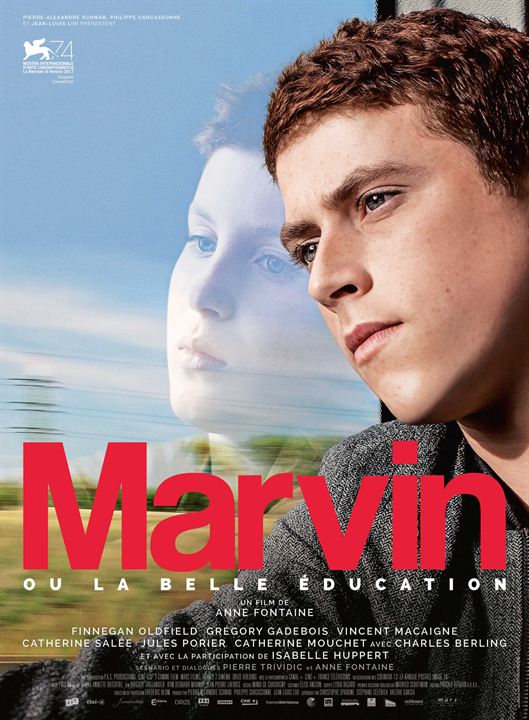 Dossier pédagogiqueKevin Burger & Sophia BrandlSommaire Fiche technique…………………………………………………………………………………………………………….3Travailler avec le film en classe……………………………………………………………………………………...4 Avant la séance au cinéma……………………………………………………………………………………...4	Activité 1) Découvrir l’affiche du film……………………………………………………………….4	Activité 2) Approcher le film avec des images………………………………………………….5 	Activité 3) Découvrir le film avec la bande annonce…………………………………………5Pendant la séance…………………………………………………………………………………………………..7	Activité 4) Observation du film………………………………………………………………………..7 Après la séance………………………………………………………………………………………………………8	Activité 5) Quiz du film – Avez-vous compris le film ?.........................................8	Activité 6) Critique du film……………………………………………………………………………….8	Activité 7) Les relations interpersonnelles……………………………………………………….9	Activité 8) La vie de Marvin……………………………………………………………………………10	Activité 9) Marvin au collège…………………………………………………………………………12	Activité 10) Le théâtre…………………………………………………………………………………..13	Activité 11) Des personnalités importants pour le film…………………………………..13 	Activité 12) Le problème de l’identité……………………………………………………………14Erwartungshorizonte ……………………………………………………………………………………………….18Sources …………………………………………………………………………………………………………..……….34Fiche technique Fiche technique du film Titre français : Marvin (ou la belle éducation) Titre allemand : Marvin (Die Geschichte einer Wiedergeburt)Année : 2017Production : Ciné@, P.A.S. Productions, F Comme Film, Mars Films, France 2 Cinéma, Drize HoldingPays de production : FranceDurée : 113 minutesGenre : DrameRéalisatrice : Anne FontaineScénaristes : Anne Fontaine, Pierre TrividicImage : Yves AngeloMontage : Annette DutertreMusique : Hubert CornetDistribution Marvin Bijoux / Martin Clément : Finnegan Oldfield Marvin enfant : Jules Porier Dany Bijoux : Grégory Gadebois Odile Bijoux : Catherine Salée Madame Clément : Catherine Couchet Abel Pinto : Vincent MacaignePierre : Sharif AndouraRoland : Charles Berling Isabelle Huppert : Isabelle Huppert Vanessa : India HairAngélique : Luna Lou Gérald : Yannick MorzelleFrançois : Lorenzo LefebureTravailler avec le film en classe Avant la séance au cinémaActivité 1) Découvrir le film par l’affiche  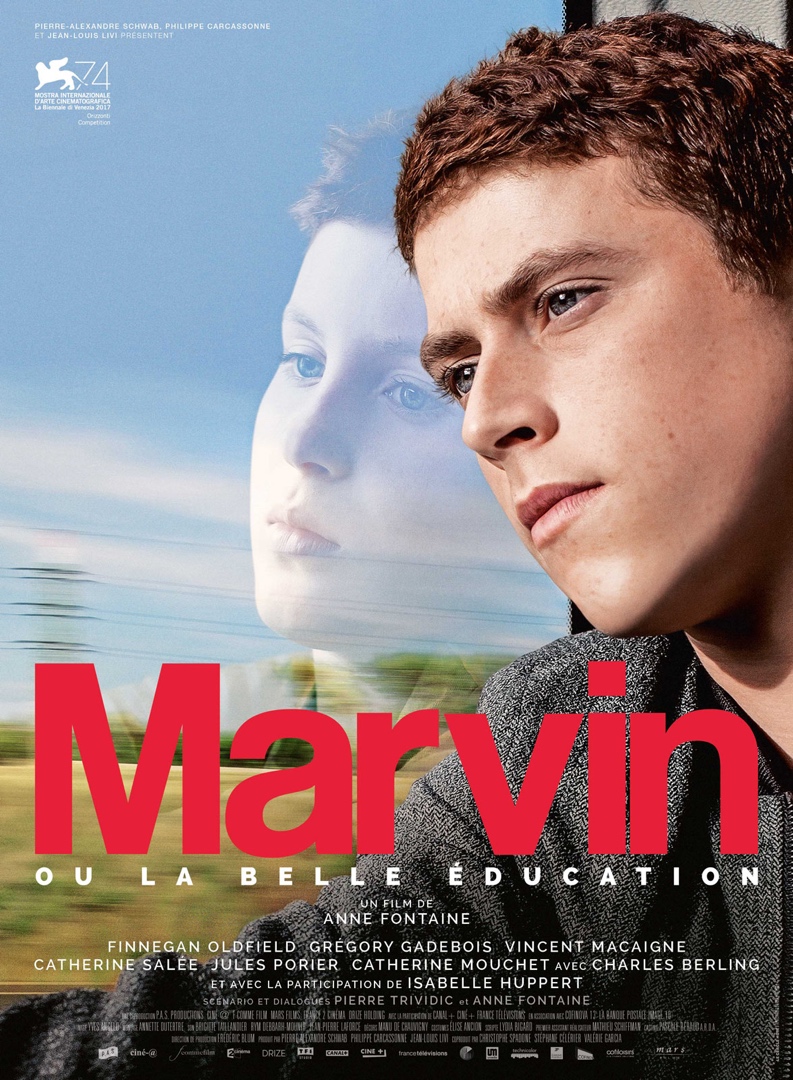 Activité 2) S’approcher du film par des images En voyant les images ci-dessous, réfléchissez à l’histoire que le film pourrait raconter. Faites des suggestions.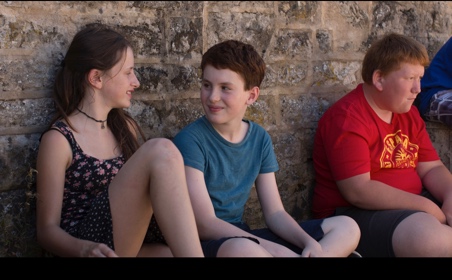 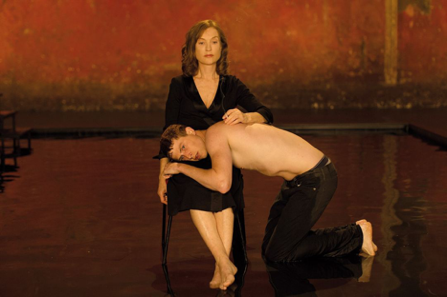 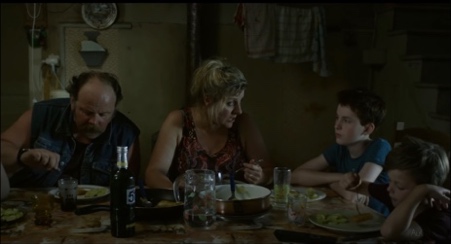 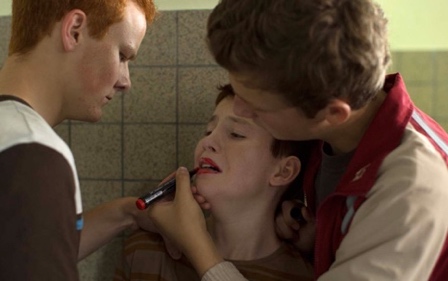 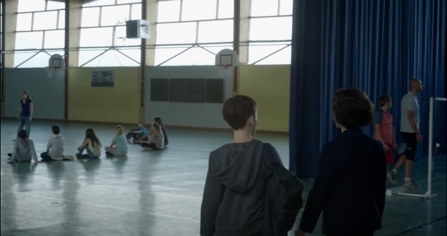 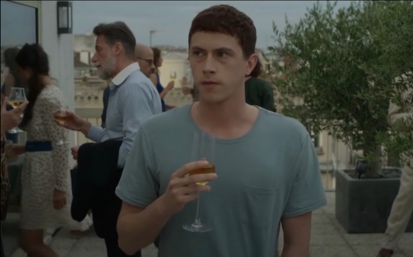 images tirées du film «Marvin ou la belle éducation»Formulez des hypothèses : de quoi peut parler le film. Répondez aux questions suivantes: Où? Quand? Quoi? Décrivez les émotions.Activité 3) Découvrir le film avec une deuxième affiche et avec la bande annonceRegardez cette affiche du film «Marvin ou a belle éducation». 
Que voyez-vous ?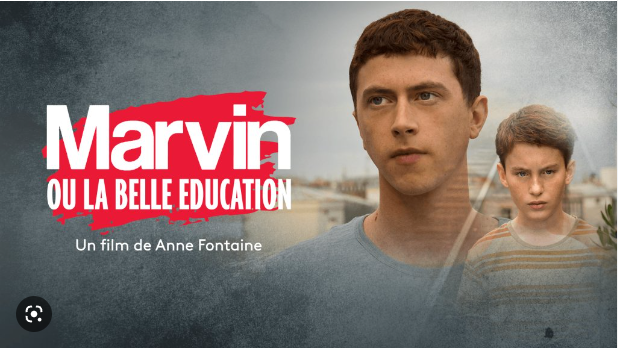 Scannez maintenant le Code QR avec vos portables, et regardez la bande annonce du film.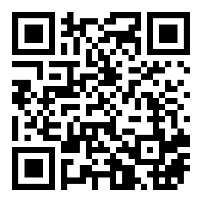 https://www.youtube.com/watch?v=fm6133XkbkkQuels aspects avez-vous trouvés les plus intéressants ? À votre avis, le film pourrait aborder quels sujets ? Choisissez un thème que vous voulez observer et travailler plus en approfondi :Violences au foyer        La sexualité                                          L’homosexualitéLa virilité – montrer ses sentimentsLe harcèlement La vie à la campagneL’avenirPendant la séance Activité 4) Observation du film Formez quatre groupes. Répondez aux questions et donnez des exemples tirés du film Marvin. Groupe 1 : Comment est employée la musique?Groupe 2 : Quel rôle joue la langue des personnages?Groupe 3 : Comment est la conception de la lumière et des couleurs?Groupe 4 : Comment est la perspective de la caméra et la manipulation de la caméra?Pour décrire la perspective 
de la caméra / l’échelle des plans :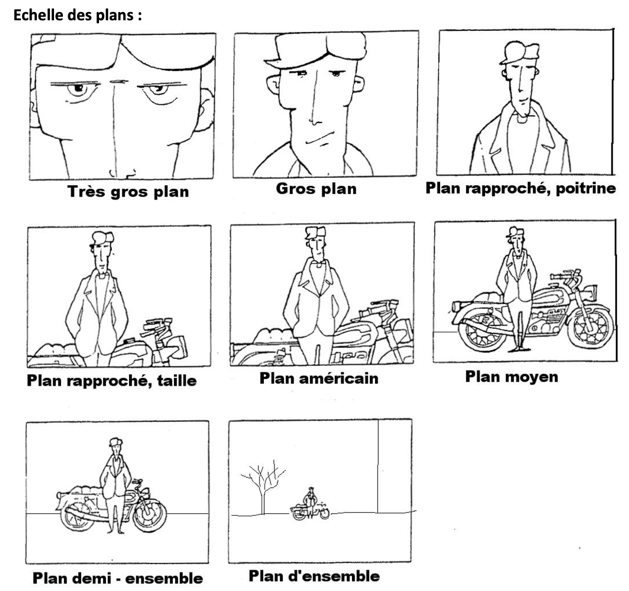 Après la séance Activité 5) Quiz sur le film – Avez-vous compris le film ? Vrai ou faux? Cochez les réponses. Trouvez le bon ordre et reconstituez l’action du film. Après le succès de Marvin avec sa pièce de théâtre le père est finalement fier de son fils. Marvin est un garçon sensible qui vit dans des conditions familiales difficiles en Picardie. Par Roland il fait la connaissance avec l’actrice Isabelle Huppert qui joue le rôle de la mère plus tard.  L’acceptation à l’internat est pour Marvin comme une sorte de nouveau départ. Quand il commence à jouer au théâtre, il sort enfin de lui-même.À Paris, il peut mener une vie satisfaisante qui lui plaît. À l’école, Marvin est une victime de harcèlement et n’a pas d’amis. Activité 6) Critique du film Évaluez le film. Quels sont les sujets principaux traités dans le film Marvin? Racontez l’histoire de Marvin en deux ou trois phrases.Décrivez les personnages principaux du film : Marvin Dany Odile AbelRoland Expliquez quelle est votre scène préférée dans le film et pourquoi ? Écrivez une critique du film en expliquant ce que vous avez aimé ou pas. Activité 7) Les relations interpersonnelles Décrivez les relations interpersonnelles entre Marvin et les différents personnages du film. Expliquez en quoi ils influencent la vie de Marvin. 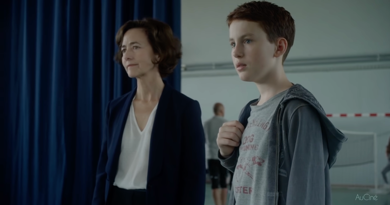 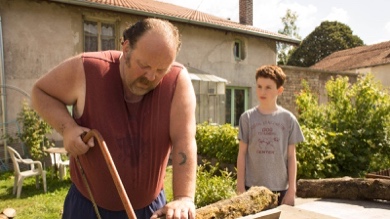 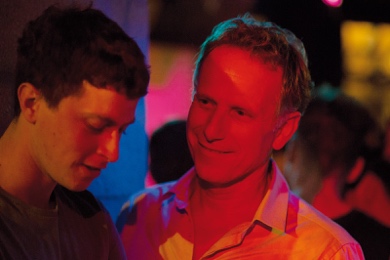 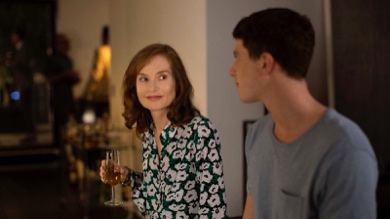 Marvin et son père Dany : 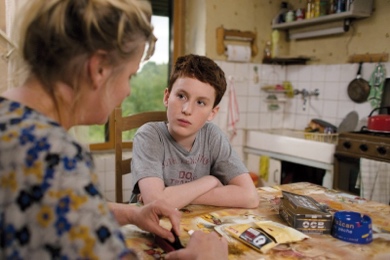 Marvin et sa mère Odile :Marvin et Mme Clément : Marvin et Abel : 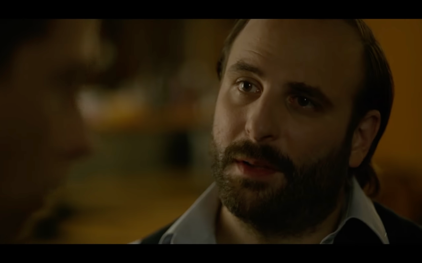 Marvin et Roland : Marvin et Isabelle Huppert : 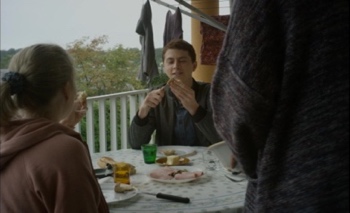 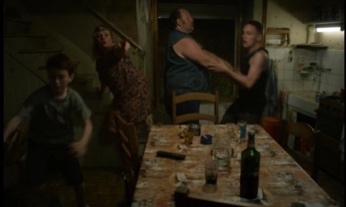 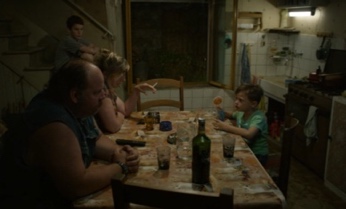 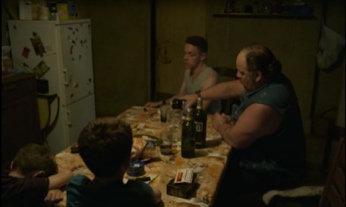 A partir de ces photos décrivez les relations familiales de la famille Bijoux. 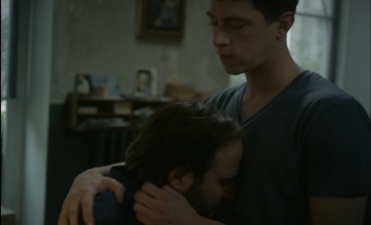 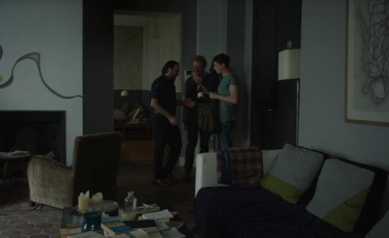 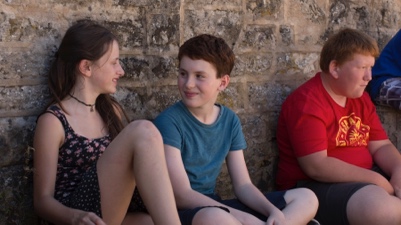 « Décrivez les trois captures d’écran tiré du film. Que montrent-ils ? » Qu’est-ce que l’amitié pour vous ? Parlez-en avec votre voisin/e.  Activité 8) La vie de Marvin 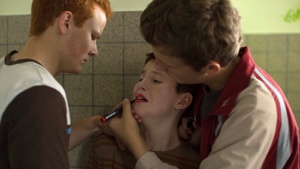 Créez une carte mentale (Mind Map) sur les problèmes avec lesquels Marvin doit se battre dans sa vie. Comment change l’identité de Marvin pendant le film ? Discutez avec vos partenaires et faites une frise chronologique (Zeitstrahl).enfance 										            adulteÀ votre avis, pourquoi est-il une victime de harcèlement ? Qu'est-ce que le harcèlement moral provoque en lui? Discutez avec vos partenaires. Quelles mesures pourrait-on prendre pour combattre le harcèlement ? Formez des groupes et faites une affiche : « comment pourrait-on combattre le harcèlement? »Discutez avec vos voisins et prenez des notes : Décrivez la vie qu’il mène à la campagne dans sa famille ? Quels problèmes y a-t-il, qu’il n’aura plus à Paris ?Comment réussit-il l’évasion de son milieu d’origine ?Dans le contexte du roman et du film, on parle souvent de « transfuges de classe ». Faites une recherche pour savoir ce que c’est. 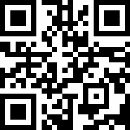 Lisez l’article « « Marvin ou la belle éducation » récit d’une métamorphose de classe » et dites de quoi il parle. Discutez avec vos partenaires.
https://www.lemonde.fr/cinema/article/2017/11/22/marvin-ou-la-belle-education-recit-d-une-metamorphose-de-classe_5218436_3476.htmlActivité 9) Marvin au collège Lisez le chapitre « Au collège », tiré du roman « En finir avec Eddy Bellegueule » d’Édouard Louis, et expliquez pourquoi le collège est un endroit dur pour Eddy. 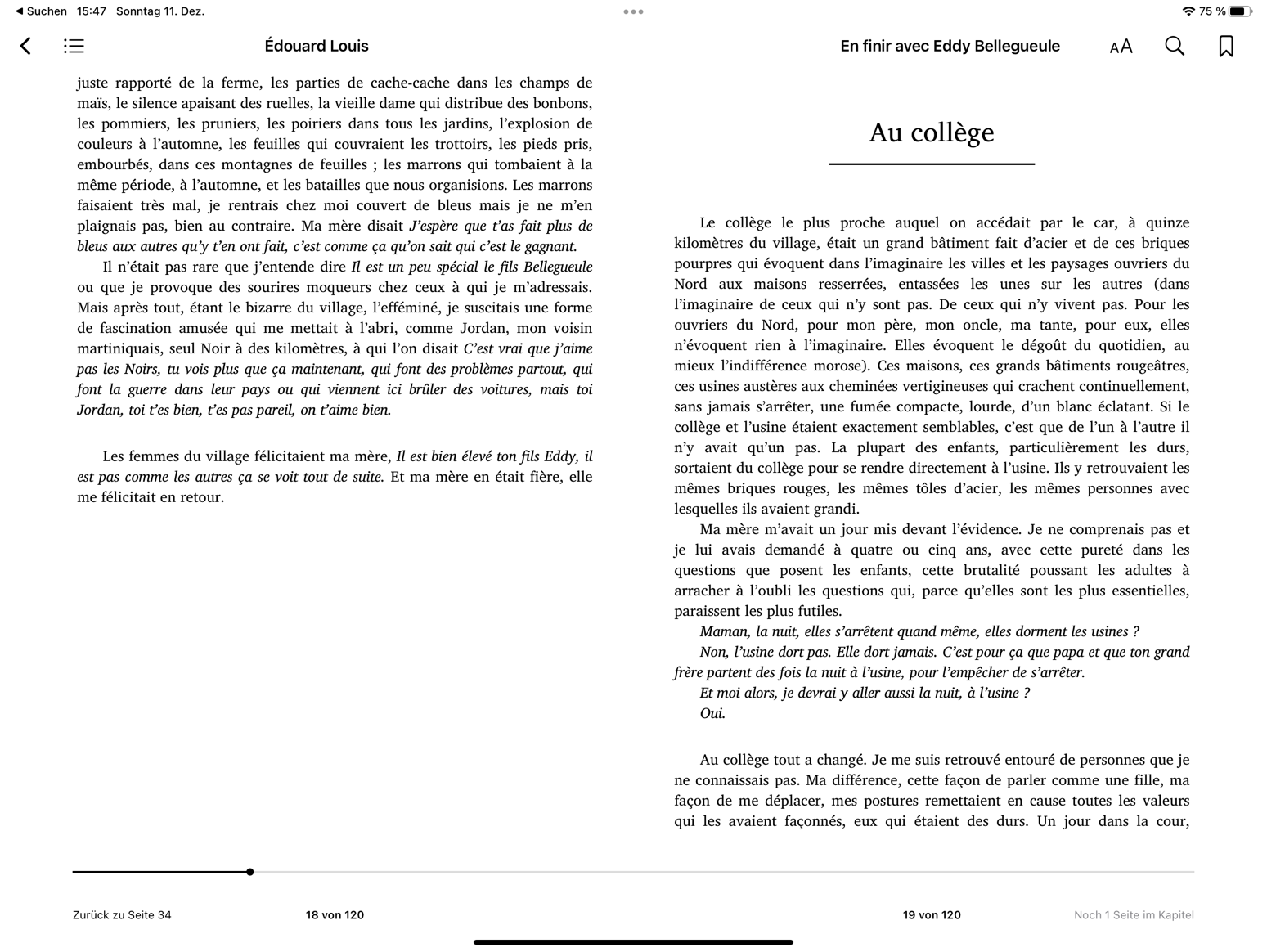 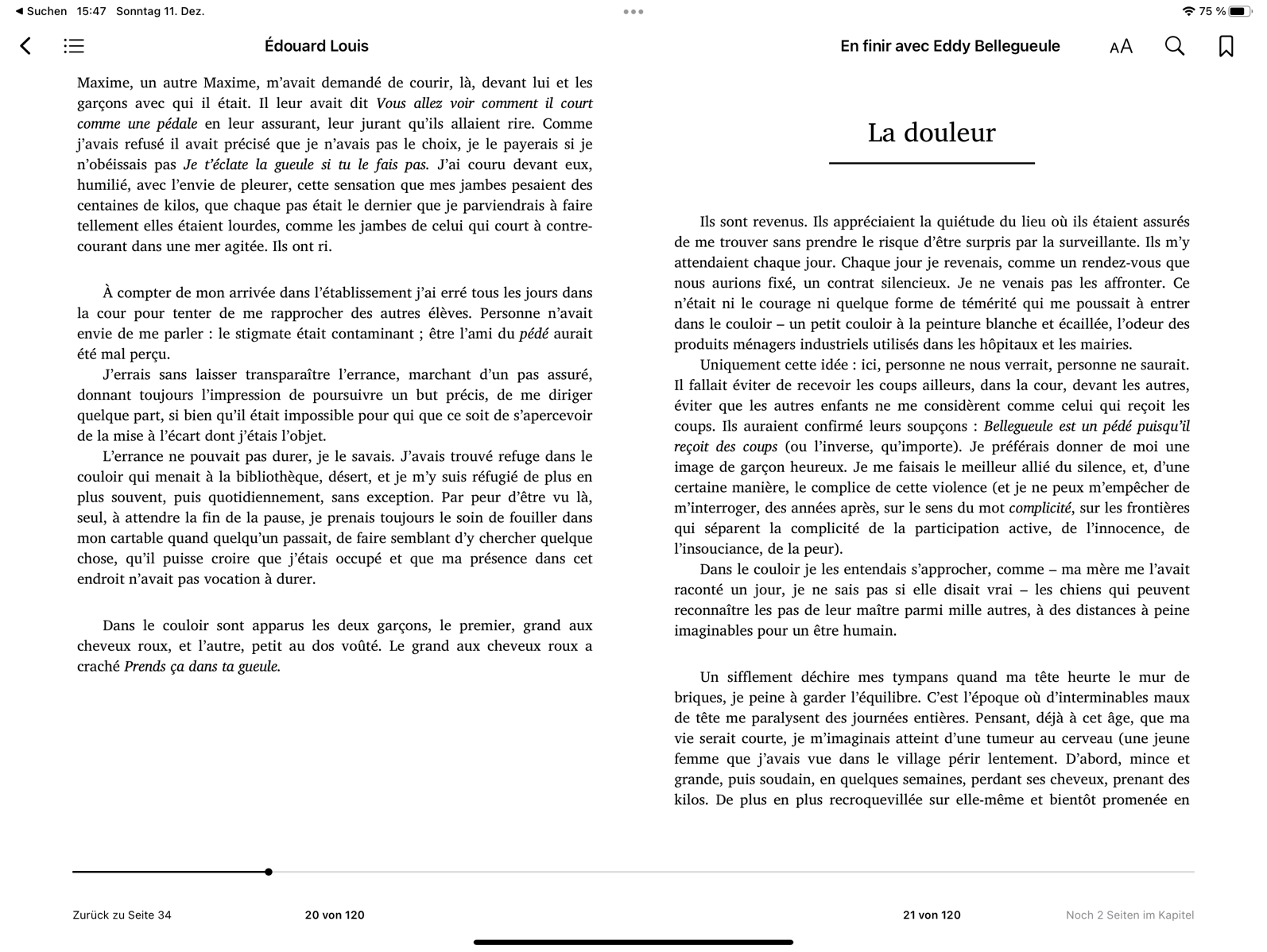 Louis, Édouard. (2014). En finir avec Eddy Bellegueule. Média Diffusion. Paris.Si vous étiez un/e camarade de classe de Eddy, que feriez-vous pour l’aider?Trouvez avec votre voisin/voisine quelques exemples de harcèlement tirés du texte et du film.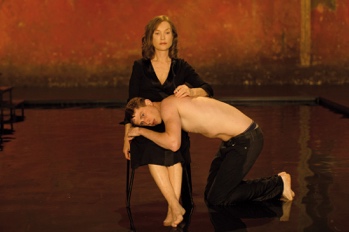 Activité 10) Le théâtre Que fait le théâtre avec Marvin? Dans quelle mesure change-t-il sa vie? Quelles possibilités l'art offre-t-il pour traiter des expériences douloureuses? Discutez avec vos voisins.L’art peut-il aider à renforcer la confiance en soi et à trouver une nouvelle identité? Y a-t-il des limites à cela?Exercice optionnelle : Comme acteur, Marvin présente sur scène quelque chose de très personnel. Est-ce que cela vous paraît problématique ?Activité 11) Des personnalités importantes pour le film 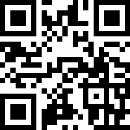 Regardez l’interview et faites des notes. Parlez-en avec votre partenaire. https://www.youtube.com/watch?v=v-977EcIzx0 Formez des groupes. Chaque groupe s’informe sur Internet sur une des personnes. Notez les informations les plus importantes et présentez-les ensuite à vos camarades de classe. 
C’est qui? Quel rôle joue-t-il ou elle par rapport au film?
Édouard Louis Anne Fontaine Finnegan Oldfield Jules Porier Isabelle Huppert Activité 12) Le problème d’identité Lisez le texte sur « Le rôle d’homme », tiré du roman « En finir avec Eddy Bellegueule » , et décrivez quelle sorte d’image de l’homme et de la femme sont transmise dans le film.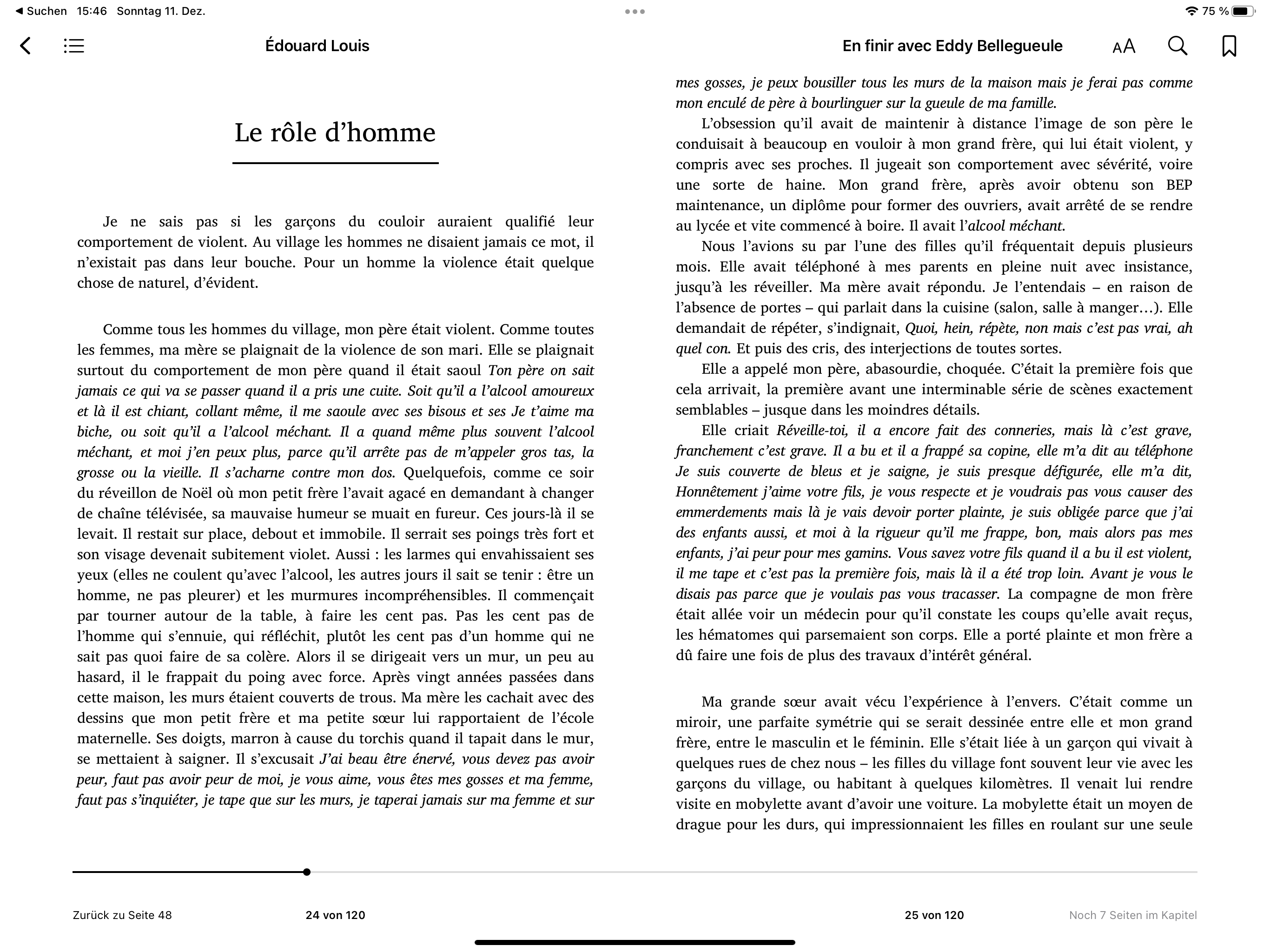 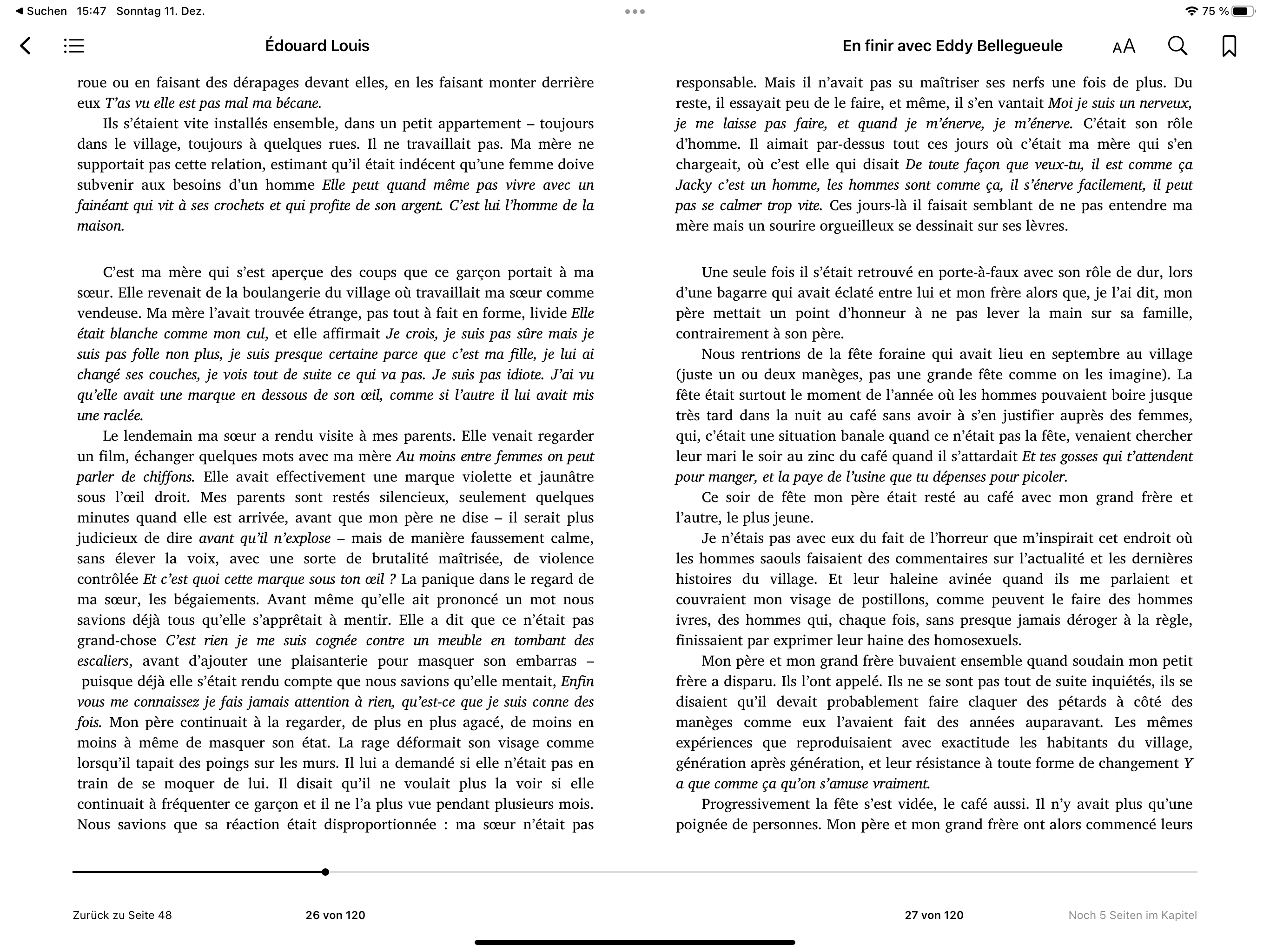 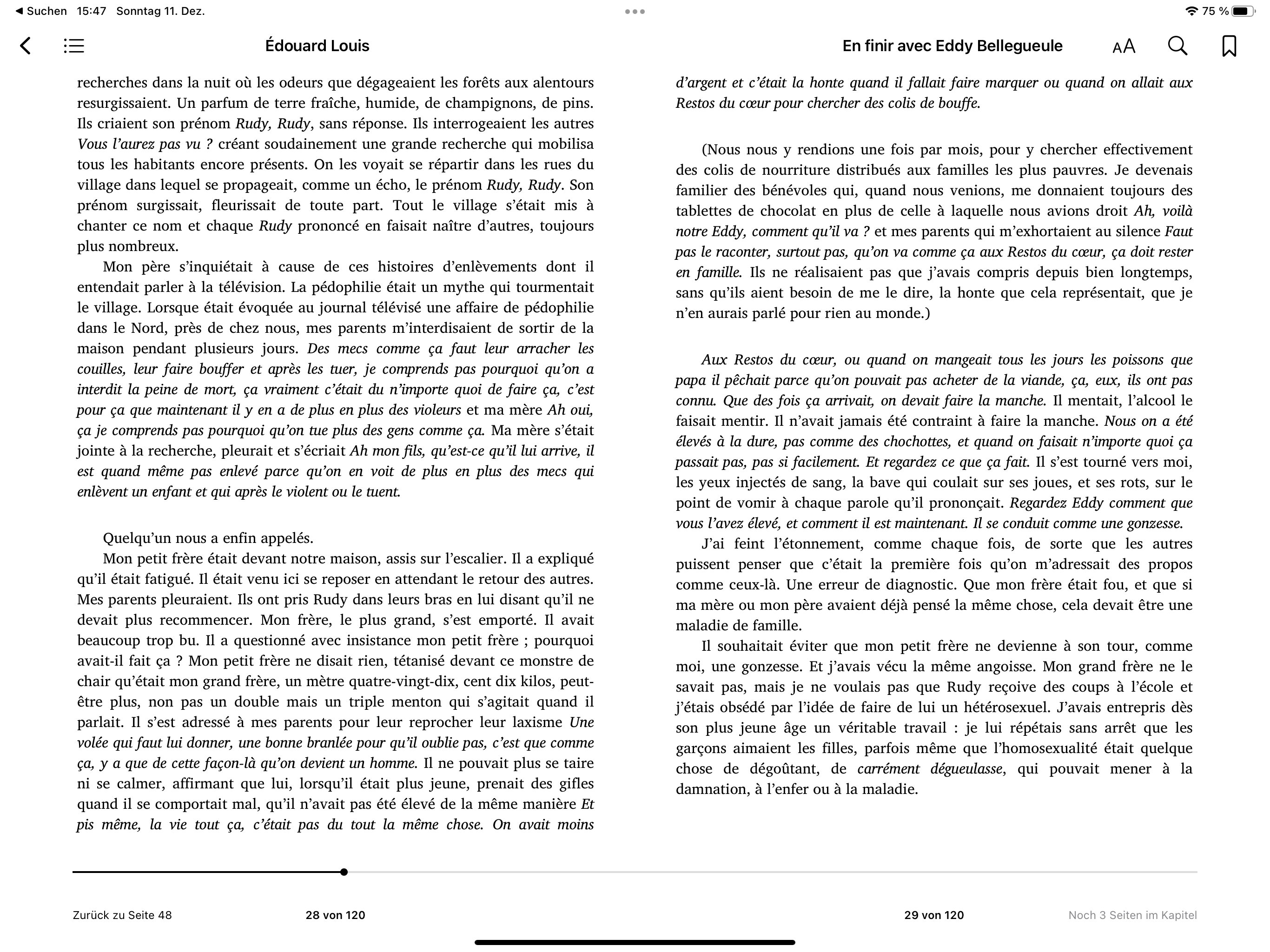 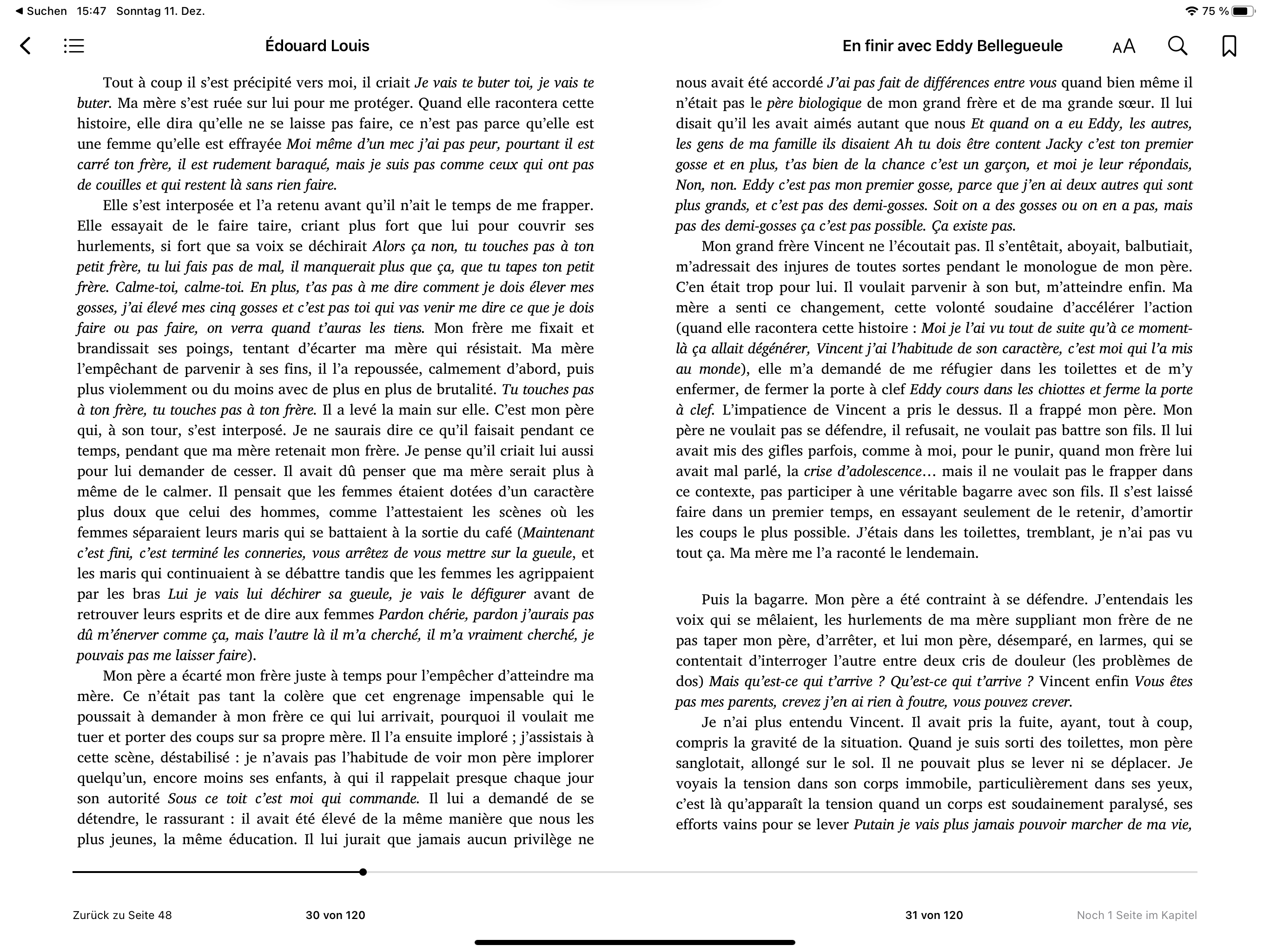 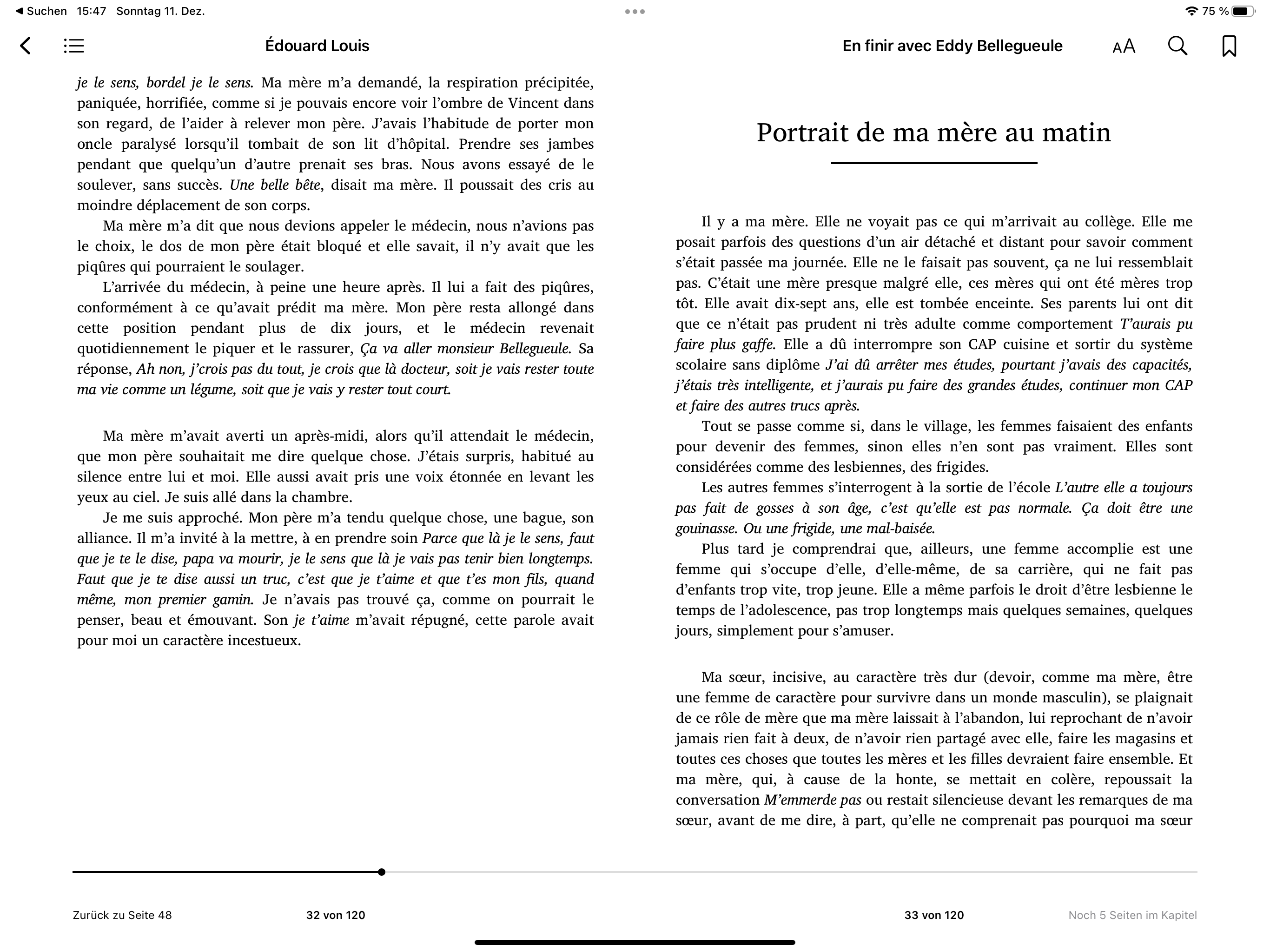 Louis, Édouard. (2014). En finir avec Eddy Bellegueule. Média Diffusion. Paris. Quelles sont les conséquences de l’homophobie et des stéréotypes sexuels sur l’identité et l’orientation sexuelle de Marvin ? Discutez en classe.Discutez avec votre partenaire : quels sont les stéréotypes sur les rôles sexuels ? Essayez de trouver quelques exemples concrets dans la vie de tous les jours.Dans quelle mesure est-il encore difficile de nos jours de briser ces images traditionnelles? Discutez en classe. Il est difficile, notamment pour les jeunes homosexuels, de trouver leur place dans la vie malgré les résistances et l’hostilité de leur entourage. 
Que pouvons-nous faire en tant que société pour que l’aveu public de son homosexualité ne soit plus un processus douloureux? Formez des groupes. Discutez ensemble et notez les aspects les plus importants.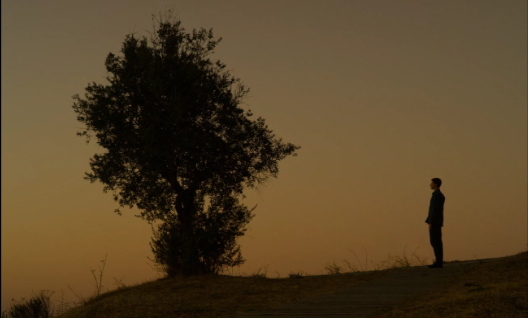 Voici une image de la fin du film. Imaginez ce que Marvin pourrait penser à ce moment-là ? Écrivez un monologue intérieur. Erwartungshorizonte : Avant la séance au cinéma Activité 1) Découvrir le film par l’affiche Décrivez ce que vous voyez sur l’affiche du film.
Un jeune homme, les cheveux roux avec un manteau ?  gris et un t-shirt ? bleu. Appuyé contre une vitre dans un train. Son reflet dans la vitre est un garçon plus jeune. Même regard pensif/songeur que le plus âgé. Les yeux perdus. En dehors du train, un pré, des arbres et des lignes d’électricité passant à toute allure.Associez des adjectifs à l’image.
D’un air triste – déterminé – avec concentration – sérieux/sérieusement – focalisé Qui sont, à votre avis les deux personnages sur l’affiche ?
Deux garçons – la même personne  dans deux étapes différentes de sa vie : Marvin Le titre vous évoque-t-il quelque chose ? « La belle éducation », pour vous, qu’est-ce que c’est ? 
Réponse individuelle – éducation familiale, à l’école, sociale, etc.Marvin, le jeune homme dans le train, a-t-il eu une « belle éducation » ? Qu’en pensez-vous ?
Réponse individuelle 
Quel est le genre du film, à votre avis ?
Un drameActivité 2) S’approcher du film par des images Activité 3) Découvrir le film avec une deuxième affiche et avec la bande annonceRegardez cette affiche du film «Marvin ou a belle éducation». Que voyez-vous ? 
Au premier plan: Deux garçons – à deux moments différents de sa vie – le titre du filmÀ l’arrière plan: une ville avec ses maisons – des rails – le ciel grisScannez maintenant le Code QR avec vos portables, et regardez la bande annonce du film.
Pendant la séance Activité 4) Observation du film  Comment est employée la musique ? 
Pour renforcer les différentes scènes Créer des atmosphères authentiques Créer des sentiments Quand il a le premier contact avec le théâtre la chanson «Another love» de Tom Odell commence 
Quel rôle joue la langue des personnages ? 
Marvin parle bas mais de façon claire et d’une voix hésitante, mais quand il joue un rôle il a une manière de parler et d’articuler très sûre Son père parle de façon indistincte et vulgaire Abel parle d’une manière expressive La mère parle d’une façon morose Roland parle un français cultivé et soutenu.
Comment est la conception de lumière et des couleurs ? 
À la maison chez ses parents plutôt sombre et «triste» Quand il fait de l’art/du théâtre plutôt claire Pendant la présentation de la pièce de théâtre les couleurs sont sombres et tristes, comme à la maison
Comment est la perspective de la caméra et la manipulation de la caméra ? 
 Des sentiments sont présentés à l’aide de gros ou très gros plans (p.ex. quand il a peur de son grand frère, quand le père est fier,…) Quand on peut le voit s’entrainant pour l’audition  plan d’ensemble Plan rapproché quand il est avec ses amis ou avec Roland  symbolise la proximité … Après la séance Activité 5) Quiz sur le film – Avez-vous compris le film ?  Vrai ou faux? Cochez les réponses. Trouvez le bon ordre et reconstituez l’action du film. 
Marvin est un garçon sensible qui vit dans des conditions familiales difficiles en Picardie. À l’école, Marvin est un victime de harcèlement et n’a pas d’amis. Quand il commence à jouer au théâtre, il sort enfin de lui-même. L’acceptation à l’internat est pour Marvin comme une sorte de nouveau départ. À Paris, il peut mener une vie satisfaisante qui lui plaît. Par Roland il fait la connaissance avec l’actrice Isabelle Huppert qui joue le rôle de la mère plus tard.  Après le succès de Marvin avec sa pièce de théâtre le père est finalement fier de son fils. Activité 6) Critique du film Évaluez le film :  réponse individuelle Quels sont les sujets principaux dans le film Marvin? Racontez l’histoire de Marvin en deux ou trois phrases.La sexualité/l’homosexualitéle harcèlement/ la marginalitél’art/le théâtrel’identité l’enfance/devenir adultela famille/l’amitiéles stéréotypes/les rôles de sexe Le film trait d’un garçon gai qui est victime du harcèlement et qui n’a pas une enfance facile dans une famille ouvrière simple qui ne le soutient pas. Quand il entre en contact avec le théâtre, sa vie s’arrange et plus tard il étudie l’art dramatique à Paris et peut désormais vivre plus librement son orientation sexuelle. c) Décrivez les personnages principaux dans le film:
Marvin : marginal, sensible, gai, acteur talentueux et couronné de succèsDany : le père, alcoolique, grossier, paresseux, ne s’intéresse pas à sa familleOdile : la mère, ne s’intéresse pas vraiment à sa famille, devenue mère assez tôt Roland : riche, plus âgé, s’intéresse à Marvin et le soutient, un père ?, beaucoup de contacts dans le milieu culturel
d) Expliquez quelle est votre scène préférée dans le film et pourquoi? 
Ma scène préférée est, quand le père, Dany, montre qu’il est vraiment fier de Marvin et de son succès avec la pièce de théâtre et qu’en fait il n’est pas homophobe mais il l’a seulement appris de ses parentsMa scène préférée, c’est quand Marvin essaie la première fois d’improviser et qu’il réalise que cela lui fait plaisir  e) Écrivez une critique du film en expliquant ce que vous avez aimé ou pas. 
Le film est bien réalisé et transmet un message énormément important. En portant son attention sur les difficultés contre lesquelle Marvin doit se battre, le film montre par exemple que c'est encore un grand pas de déclarer officiellement son homosexualité. À mon avis il y avait quelques scènes un peu extrêmes pour des élèves. C’est aussi vraiment intéressant que le film soit basé sur un roman autobiographique.Le film montre qu’il n’est jamais trop tard pour changer son avis et qu’il est important qu’on remette en question son avis Par l’exemple de Marvin on peut voir que le théâtre et l’art en général sont des bonnes manières de se retrouver et de se réaliserQuand on a grandi dans un environnement aisé et/ou éduqué, on apprend à apprécier cela. Si on vient d’un milieu comparable à celui de Marvin on remarque qu’on peut pourtant réussir sa vie et être contentLes acteurs ont très bien interprété l’histoire Activité 7) Les relations interpersonnelles Décrivez les relations interpersonnelles entre Marvin et les différents personnages du film. Expliquez en quoi ils influencent la vie de Marvin. 
Marvin et son père Dany : Dans l’enfance : le père ne s’occupe pas de Marvin il n’est pas intéressé par les problèmes de son filsil est toujours de mauvaise humeur il ne le soutient pas  il maltraite Marvin parce qu’il est différent (gai)  il est homophobe ils n’ont rien à se dire Plus tard : Dany est fier de Marvin il s’intéresse à son fils il n’est plus homophobe 
Marvin et sa mère Odile : Dans l’enfance : elle se plaint auprès de Marvin du fait qu’elle est devenue mère trop tôt elle ne s’intéresse pas à Marvin  elle ne remarque pas ce qui se passe à l'école elle ne le soutient pasPlus tard : Elle ne s’intéresse à son filsElle n’aime pas l’idée de son changement de nom
Marvin et Mme Clément : Elle l’emmène faire du théâtre Elle le ramène à la maison quand il a raté le bus Elle l’aide quand il est ivre 
Marvin et Abel : Ils sont amis Abel aide Marvin avec le théâtre  il est comme un mentor pour luiAbel a fait des expériences similaires que Marvin Marvin le soutient quand Pierre l’a quitté 
Marvin et Roland : Ils ont une relation amoureuse Peut-être Roland est-il une sorte de père de substitution pour MarvinRoland soutient Marvin Il s’occupe de Marvin Marvin peut nouer des contacts grâce à RolandRoland veut qu’Isabelle Huppert s’occupe de Marvin 
Marvin et Isabelle Huppert : Elle s’occupe de Marvin après la mort de Roland Elle l’aide à réaliser sa pièce de théâtre Elle joue la mère dans la pièce de théâtre 
b) À partir de ces photos décrivez les relations familiales de la famille Bijoux.
Le père et le grand frère sont des alcooliques  ils sont homophobes et racistes Le grand frère est agressif La mère ne s’intéresse pas aux enfants C’est une famille pauvre 
c) Décrivez les trois captures d’écran tiré du film. Que montrent-ils ? Qu’est-ce que l’amitié pour vous ? Parlez-en avec votre voisin/e. 
Accepter l’autre comme il/elle est se soutenir et s'entraiderpouvoir faire confiance à l'autres’amuser ensemble se comprendre sans mot direActivité 8) La vie de Marvin 
a) Créez un carte mentale sur les problèmes avec lesquels Marvin doit se battre dans sa vie.
Les conditions familiales (homophobie, alcoolisme, le frère agressif Le harcèlement (verbal et physique) Trouver son identité sexuelle Grandir en général 
b) Comment change l’identité de Marvin pendant le film? 
Au début il est timide et il n’a pas d’amis et personne ne le soutient exceptée Mme Clément; c’est un marginal et puis, il commence à sortir de sa réserve par le théâtre Quand il est adulte, il peut être gai et vivre la vie qu’il veut; il a des amis qui le soutiennent ; il réussit avec sa pièce de théâtre et il vit en bonne harmonie avec lui-même, mais il est encore timide et introverti ; par le théâtre il peut s’exprimer 
Timide, marginal  peut sortir de sa réserve  peut être lui-même  amis, contentc) À votre avis, pourquoi est-il une victime de harcèlement ? Qu'est-ce que le harcèlement moral provoque en lui? Discutez avec vos partenaires. 
Parce qu’il est différent ; il est un beau garçon et il est sensible ; il est introverti et n’a pas d’amis ; (en plus, il a honte pour sa famille)Il ne veut pas aller à l’école (il ment à sa mère) ; il se cache à l’école ; 
d) Quelles mesures pourrait-on prendre pour combattre le harcèlement ? Formez des groupes et faites une affiche : « comment pourrait-on combattre le harcèlement ?» 
Quand on assiste à des scènes de harcèlement il faut intervenir on pourrait faire des campagnes à l’école contre le harcèlement développer la tolérance et montrer aux élèves que tous sont égaux montrer quelles conséquences le harcèlement peut avoir (souvent les coupables ne savent pas ce qu’ils provoquent) 
e) Discutez avec vos voisins et prenez des notes : 
Décrivez la vie qu’il mène à la campagne dans sa famille ? 
Il est introverti et ne peut pas être comme il est Il est marginal parce qu’il est différent  il n’a pas d’amis Il mène une vie difficile parce que personne ne s’intéresse à lui Sa famille n’accepte pas qu’il est différent
 Quels problèmes y a-t-il, qu’il n’aura plus à Paris ?
Il n’est pas accepté Il n’a pas d’amis Personne ne le soutient 
Comment réussit-il l’évasion de son milieu d’origine ?
Par le théâtre il trouve sa passion, et grâce à l’internat il obtient la chance de quitter le milieu de ses parents 
f) Dans le contexte du roman et du film, on parle souvent de « transfuges de classe ». Faites une recherche pour savoir ce que c’est. 
C’est quelqu’un qui a réussi à s'échapper d'un milieu social plus pauvre, qui a des parents ouvriers ou agriculteurs et arrive à intégrer un milieu supérieur
Lisez l’article « « Marvin ou la belle éducation » récit d’une métamorphose de classe » et dites de quoi il parle.
L’article parle de la métamorphose de classe de Marvin, qui est un « transfuge de classe ».L’avis du «Monde»  le film veut démontrer « contre toute évidence, que le système n’est pas cassé, qu’il suffit d’un peu de bonne volonté pour en recoller les fêlures »  «La métamorphose de Marvin est contagieuse»Comparaison du roman avec le film  «le faisant ainsi passer de l’autofiction à la pure fiction»En fait c’est aussi un bref résumé qui explique également le rôle les différents acteurs et actrices jouent dans le film. Activité 9) Marvin au collège a) Lisez le chapitre « Au collège », tiré du roman « En finir avec Eddy Bellegueule » d’Édouard Louis, et expliquez pourquoi le collège est un endroit dur pour Eddy.Comme il est différent, il ne peut pas trouver d’amis. Personne ne veut être avec Eddy parce que c’est un marginal. Il est victime d’un harcèlement dur Il déteste d’aller à l’école  il a peur Vocabulaire du chapitre « Au collège » : b) Si vous étiez un/e camarade de classe de Eddy, que feriez-vous pour l’aider?
Intervenir Essayer de montrer qu’il faut l’accepter comme il est  Montrer aux coupables que ce qu’ils font va avoir des conséquences dures
Trouvez avec votre voisin/voisine quelques exemples de harcèlement tirés du texte et du film.
Ils l’insultent en faisant des remarques sur sa façon de marcher («il court comme une pédale») ou son apparence physique Ils le menacent «je t’éclate si tu ne le fais pas» « être l’ami du pédé aurait été mal perçu »Il a peur d’eux Activité 10) Le théâtre 
a) Que fait le théâtre avec Marvin? Dans quelle mesure cela change-t-il sa vie?
Par le théâtre Marvin gagne enfin de la confiance en soi et il peut s’épanouir et se réaliserGrâce au théâtre il peut assimiler son enfance difficile et mener une vie heureuse et satisfaisante  Il trouve sa passion et en acceptant d'aller à l'internat, il peut s'échapper au village et aux conditions familiales L’apport des nouvelles relations et des amitiés étroites 
Au début, ses parents ne le soutiennent pas  et ne veulent pas qu’il aille dans un internat À la fin, le père est très fier de son fils et il change d’opinion et ne dit plus des mots comme «pédé» Sa mère ne s’intéresse pas vraiment à sa réussite, mais elle n’aime pas qu’il ait changé de nom    b) Quelles possibilités l'art offre-t-il pour traiter des expériences douloureuses?
On pourrait assimiler des expériences difficiles …. en dessinant ou en peignant ses émotions en faisant de la musique comme en écrivant des chansons ou en jouant d’un instrumentEn écrivant ses émotions dans des poèmes En dansant  En écrivant un livre comme l’auteur Édouard Louis l’a fait avec « En finir avec Eddy Bellegueule »En écrivant une pièce de théâtre comme le protagoniste Marvin le fait L’art peut-il aider à renforcer la confiance en soi et à trouver une nouvelle identité ? Y a-t-il des limites à cela ? 
On peut devenir sûr de soi, si on trouve sa passion dans quelque chose On apprend à sortir de soi-même On apprend à connaître ses forces et ses faiblesses Par le théâtre/la danse on améliore son langage du corpsOn se sent bien si on fait quelque chose qu’on aime faire  On peut être créatif On peut être qui on veut, mais on ne peut pas changer totalement son identité  
Comme acteur, Marvin présente sur scène quelque chose de très personnel. Est-ce que cela vous paraît problématique ?
On est au centre et on donne aux gens la possibilité de juger et de critiquer ce qu’on fait On se rend vulnérable On ne peut jamais plaire à tout le monde Activité 11) Des personnalités importants pour le film 
Regardez l’interview et faites des notes. Parlez-en avec votre partenaire. Réponse individuelle
Formez des groupes. Chaque groupe s’informe sur Internet sur une des personnes. Notez les informations les plus importantes et présentez-les ensuite à vos camarades de classe. C’est qui? Quel rôle joue-t-il ou elle par rapport au film?
Édouard Louis
L’auteur du livre «En finir avec Eddy Bellegueule» Né avec le nom Eddy Bellegueule en 1992 En fait il est Eddy  mais il a pris ses distances par rapport à l’adaptation de son livre au cinéma !Un auteur français A écrit plusieurs romans autobiographiques 
Anne Fontaine 
La réalisatrice du film Une réalisatrice et actrice française Née en 1959 à Luxembourg Autres films : p.ex. Augustin (1995), Entre ses mains (2005), Mon pire cauchemar (2011)Finnegan Oldfield 
L’acteur qui jour le rôle de Marvin (adulte) / MartinUn acteur franco-britanniqueNé en 1992 au Royaume-Uni Jules Porier Il joue le rôle de Marvin (enfant) Un acteur français Isabelle Huppert C’est une actrice française célèbreNée en 1953 en France Elle joue elle-même dans le film Plusieurs prix : p.ex. César, Golden Globe Award, BAFTA, Independent Spirit Awards, Festival de Cannes, Berlinale, Prix du cinéma allemand, Prix du cinéma européen 
Activité 12) Le problème de l’identité Lisez le texte sur « Le rôle d’homme », tiré du roman « En finir avec Eddy Belleguele », et décrivez quelles images de l’homme et de la femme sont transmises dans le film.
Rôle de la femme : 
«Comme toutes les femmes, ma mère se plaignait de la violence de son mari. Elle se plaignait surtout du comportement de mon père quand il était saoul»«Elle peut quand même pas vivre avec un fainéant qui vit à ses crochets et qui profite de son argent. C'est lui l'homme de la maison.»La mère intervient  
Rôle de l’homme : 
«pour un homme la violence était quelque chose de naturel, d’évident» « L’alcool méchant »  le père et le grand frère sont alcooliques Mauvaise humeur  fureur  ne sait pas quoi faire de sa colère (il tape dans le mur) « Je taperai jamais sur ma femme et mes gosses  il faut pas avoir peur être un homme, ne pas pleurer murmures incompréhensiblesle frère a frappé sa copine  a dû faire des travaux d’intérêt général (il ne travaillait pas) il ne sait pas maîtriser ses nerfs«Moi je suis un nerveux, je me laisse pas faire, et quand je m'énerve, je m'énerve.»«Mon père mettait un point d'honneur à ne pas lever la main sur sa famille, contrairement à son père.»Ils expriment leur haine des homosexuels Ils veulent la peine de mort pour les pédophiles Le frère dit qu’Eddy se conduit « comme une gonzesse »Le père ne veut pas se défendre contre Vincent parce qu’il ne veut pas le frapper 
Quelles sont les conséquences de l’homophobie et des stéréotypes sexuels sur l’identité et l’orientation sexuelle de Marvin ? Discutez en classe. 
Il doit avoir peur à la maison car ils sont homophobes Il ne sait pas s’il est normal Dans le village il ne peut pas être lui-même Il est toujours un marginal Il ne peut pas être comme il est  il doit simuler et se cacher 
Discutez avec votre partenaire : quels sont les stéréotypes sur les rôles sexuels ? Essayez de trouver quelques exemples concrets dans la vie de tous les jours.
Les hommes ne doivent pas pleurer et ne peuvent pas montrer des sentiments  car ils sont forts par définitionLes femmes sont là pour la famille et pour tenir la maison et elles sont sentimentales et faibles 
Dans quelle mesure est-il encore difficile de nos jours de briser ces images traditionnelles? Discutez en classe.
C’est encore difficile sur le marché de l’emploi, car les femmes ont des revenus inférieurs à ceux des hommes lorsqu'elles font le même travailMais il y a aussi des emplois où certains disent qu’il s’agit d’un travail de femme ou d’un travail d’homme Cela commence déjà dans l’attribution des jouets/hobbys  les poupées pour les filles et les voitures miniatures pour les garçons / les garçons jouent au foot et les filles font du ballet A l’école  les matières pour les garçons, d’un côté, les matière pour les filles, de l’autre 
Il est difficile, notamment pour les jeunes homosexuels, de trouver leur place dans la vie malgré les résistances et l’hostilité de leur entourage. Que pouvons-nous faire en tant que société pour que l’aveu public de son homosexualité ne soit plus un processus douloureux? Formez des groupes. Discutez ensemble et notez les aspects les plus importants. 
Montrer aux jeunes que la sexualité ne fait pas de différence Amour est amour  tout le monde peut aimer qui il/elle veut L’homosexualité n’est pas quelque chose d’anormal ou contre nature
Voici une image de la fin du film. Imaginez ce que Marvin pourrait penser à ce moment-là ? Écrivez une monologue intérieur. 
Je suis content d’avoir une vie meilleure que mes parents et d’avoir réussi l’évasion de mon milieu. Mon enfance était vraiment très dure.Je suis reconnaissant d’avoir trouvé des amis Je me réjouis d’avoir du succès avec ma pièce de théâtre et d’être content Je suis fier de moi-même et de ce que j’ai pu prouver à ceux qui ne croyaient pas en moi Ça me fait plaisir que mon père Dany soit fier aussi Maintenant je peux finalement être moi-même Maintenant que je m'appelle Martin Clément, je suis content de pouvoir mener une vie qui me plaît Je suis curieux de savoir ce que la vie m'apportera encore Vocabulaire du chapitre « Le rôle d’homme » : SourcesDécrivez le personnage principal du filmDe quoi parlera le film, à votre avis ? Faites des hypothèses.Vrai FauxMarvin a deux frères et une sœur. Son père est professeur de maths et sa mère travaille chez le médecin. La famille Bijoux vit dans une grande ville dans le sud de la France. La mère Odile s’occupe beaucoup des enfants, mais le père ne s’intéresse pas à eux. Le petit Marvin n’a pas beaucoup d’amis. Il fait ses études d’informatique à Paris. La théâtre l’aide à l’évasion du milieu où il a grandi. Roland est un jeune homme qui est le mari de Marvin. Madame Clément aide Marvin à réussir sa pièce de théâtre. Où ?Quand ?Quoi ?Émotions ?Image 1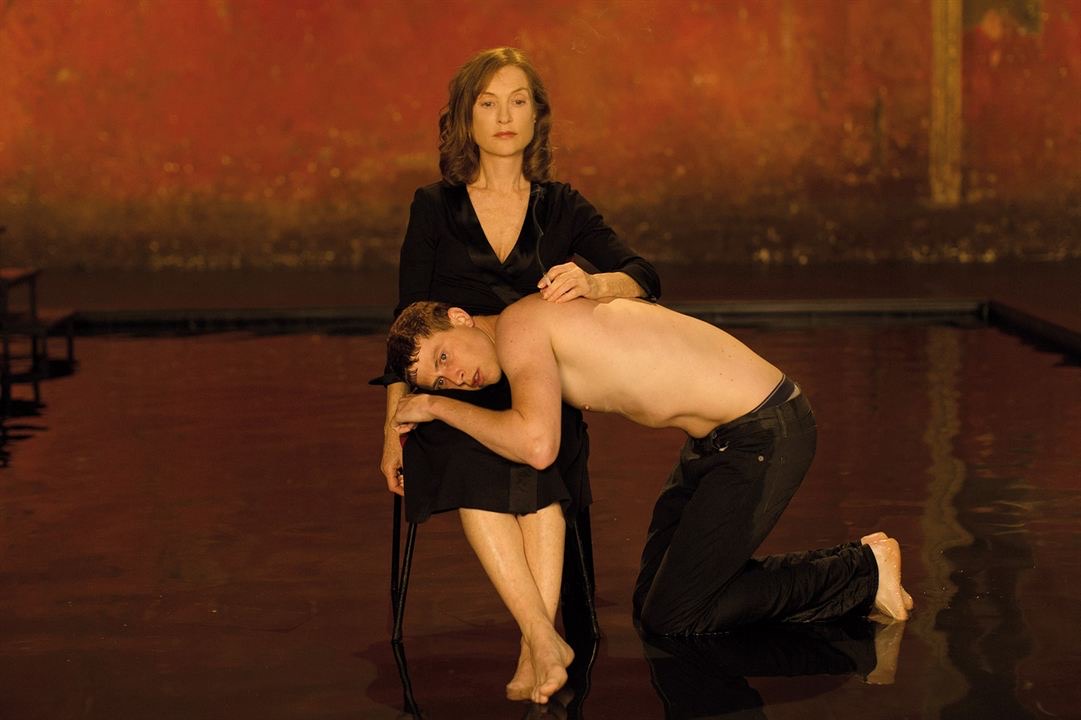 Sur scène Marvin est un acteur adulte.Marvin est agenouillé devant Isabelle Huppert qui est assise sur une chaise. Il pose sa tête sur ses genoux. Triste – Dévasté – réconfort – dénudé Image 2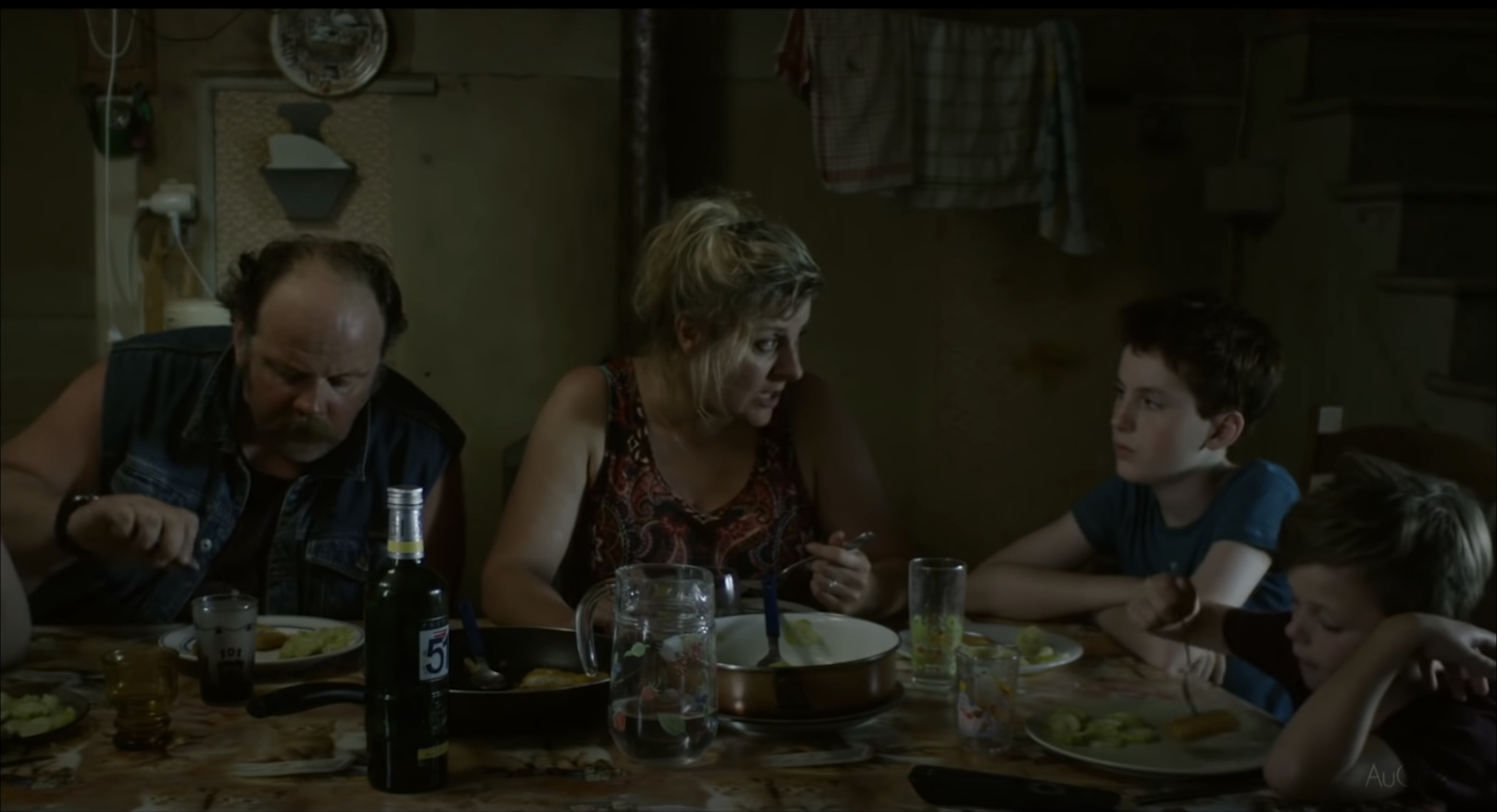 À table dans une maison pour le dîner.Le soir – Marvin est encore un enfant.Dans une pièce sombre Marvin et deux adultes, son père et sa mère, sont assis à une table et dînent ensemble. Sur la table il y a de l’alcool. Marvin discute avec sa mère.Ambiance froide - familiale – campagnarde - Image 3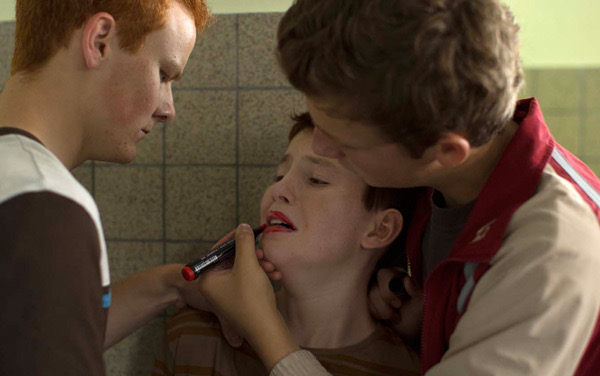 Un lieu public, peut-être une école, dans les toilettes.La journée. Marvin est encore un garçon.Marvin se fait harceler par deux garçons qui le tiennent et le maquillent. Il ne peut pas y échapper.Peur – dégoût – harcèlement – incompréhension Image 4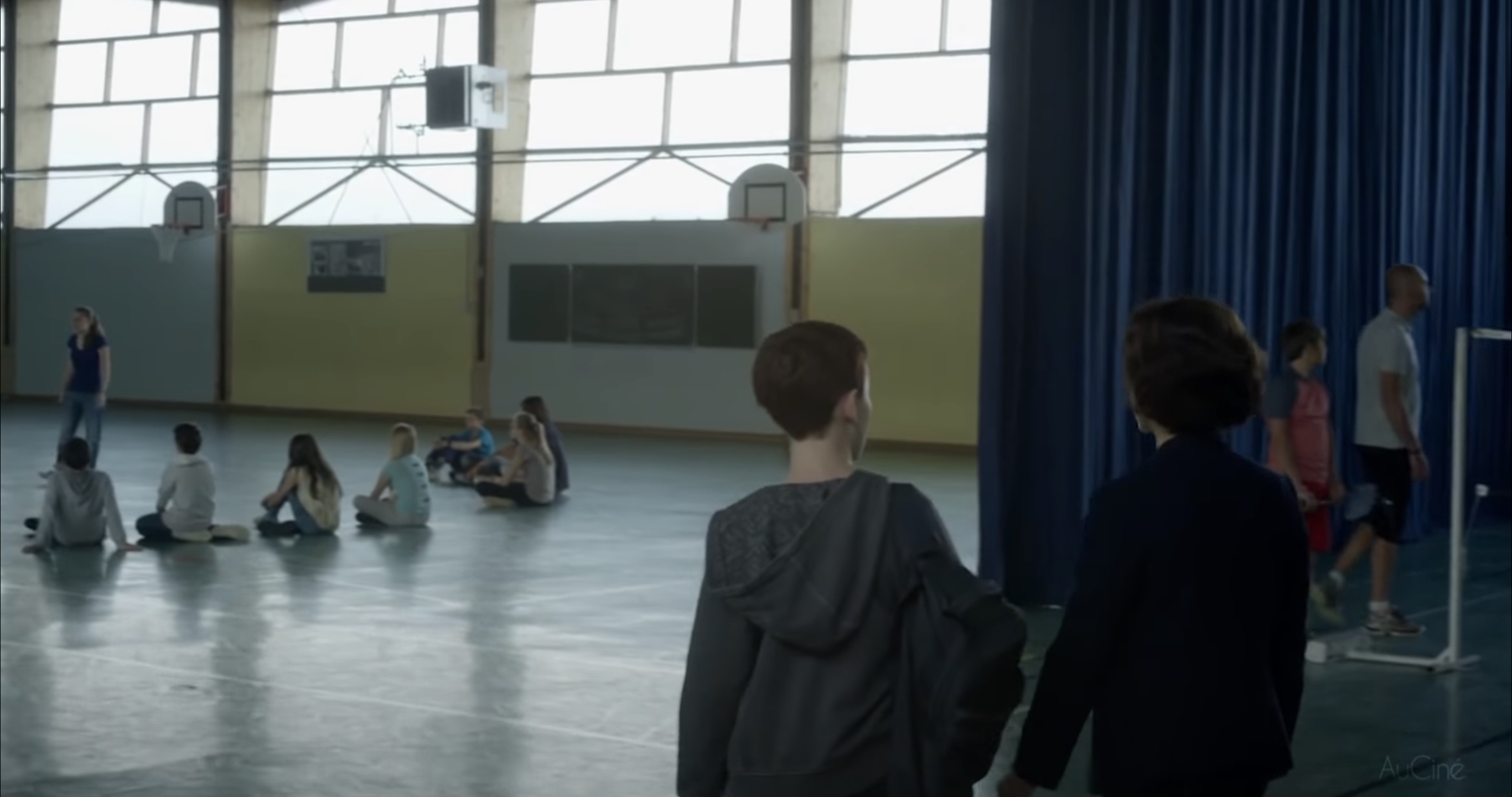 Un gymnase à l’école.La journée. Marvin est un garçon.Marvin se fait accompagner par une prof. Ils rejoignent des enfants assis en cercle dans la salle de sport.Ambiance écolière - neutreImage 5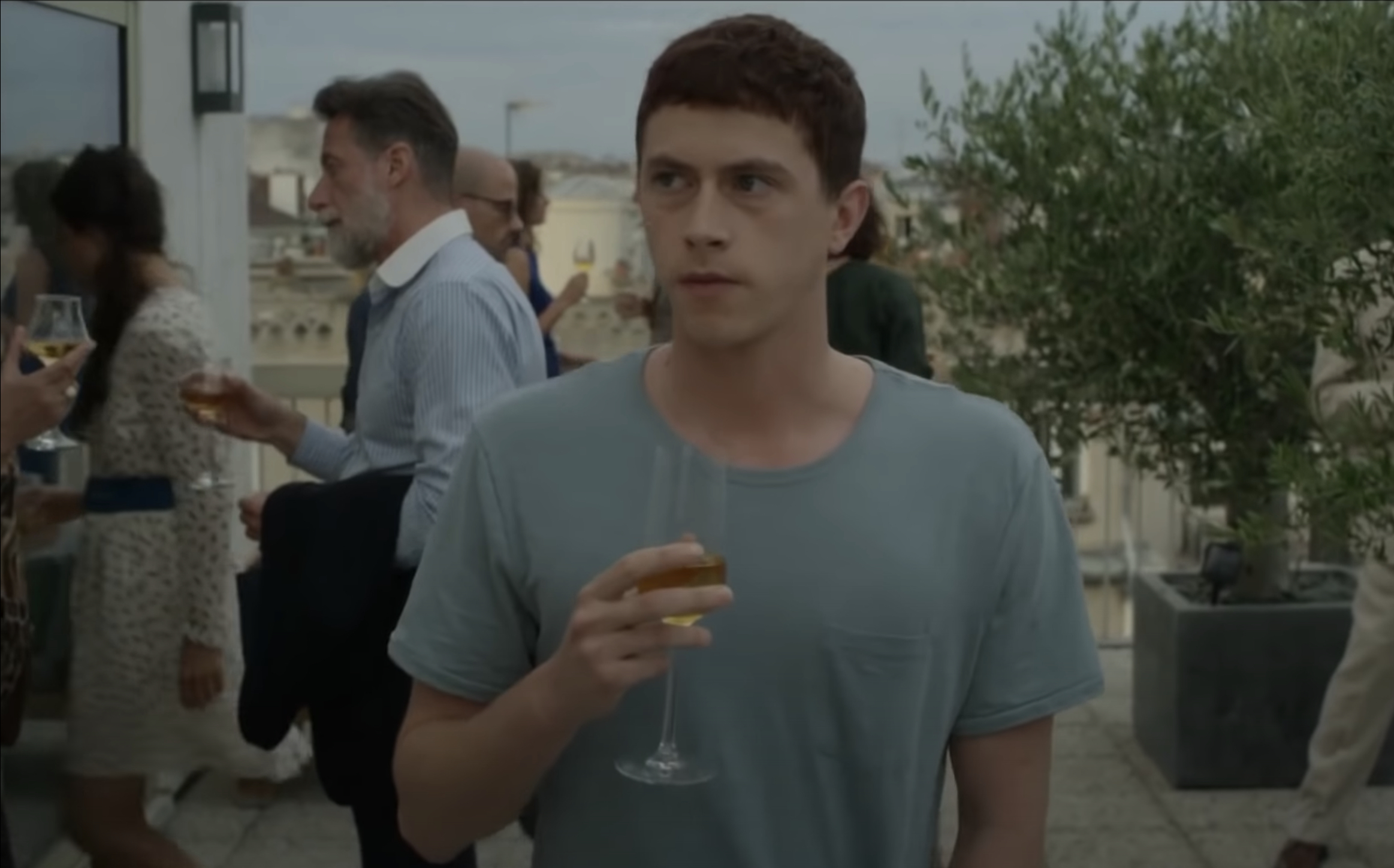 Une terrasse sur un toit dans une ville.Le soir. Marvin est un jeune homme adulte.Marvin se déplace sur une terrasse festive, un apéritif à la main. Derrière lui des hommes et des femmes discutent.Festive – concentré –pensif/songeur - Image 6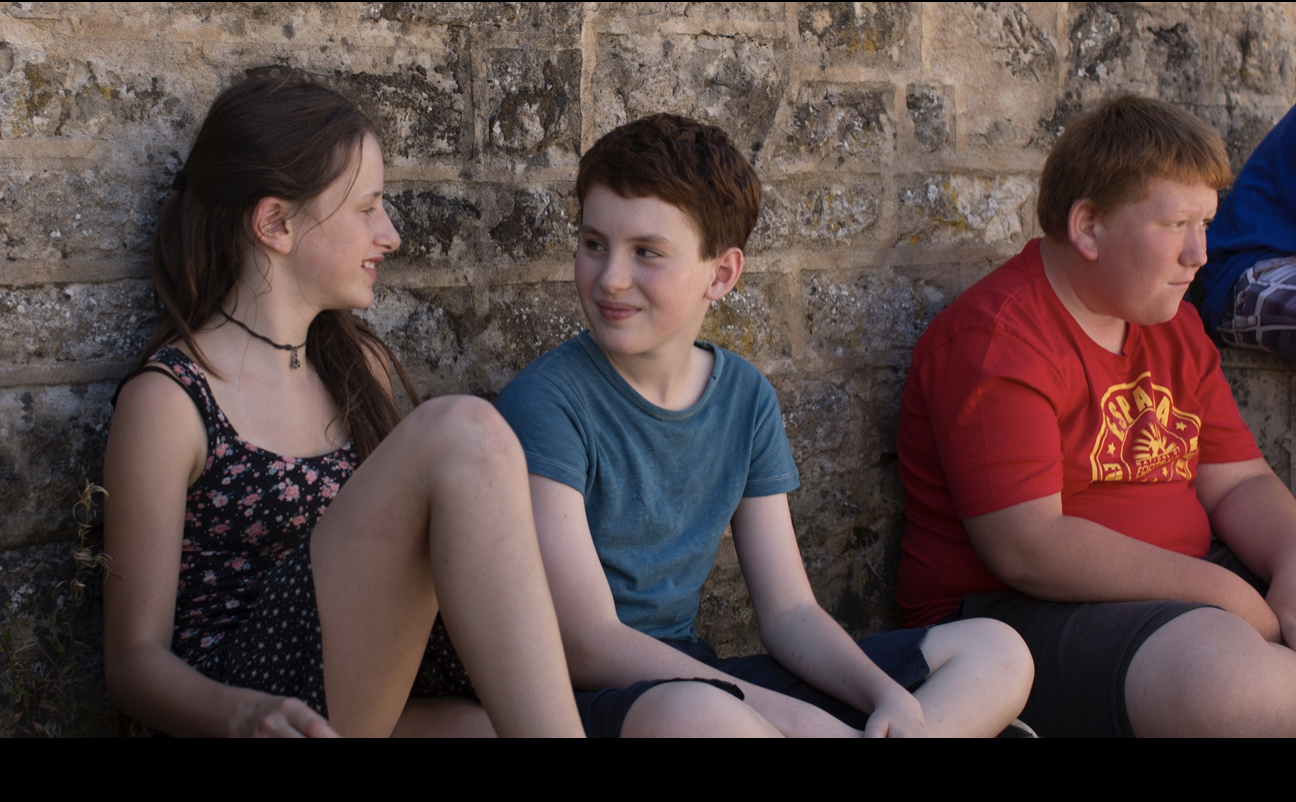 Un mur, peut-être dans une cour de récréation.La journée. Marvin est un enfant.Marvin parle à une fille de son âge. Ils semblent s’amuser.Amusement – drôle – sympathie – normalité - Décrivez le personnage principal du filmDe quoi parlera le film, à votre avis ? Faites des hypothèses.Jeune homme aux cheveux roux – issu d’une famille vivant à la campagne – pas compris par ses parents – les conflits dans la famille – aime le théâtre et jouer un rôle – il s’est fait harcelé pendant l’école – il veut devenir quelqu’un d’autre – il est homosexuel – il écrit une pièce de théâtre(proposition)La vie et la transformation du garçon Marvin, en jeune homme. Son combat pour se faire comprendre. Les difficultés qu’il rencontre avec son identité, son homosexualité. Son traumatisme qu’il essaiera d’assumer en écrivant sa vie en pièce de théâtre. La différence de traitement qu’il  subit en ville et dans son petit village à la campagne.VraiFauxMarvin a deux frères et une sœur. X Son père est professeur de maths et sa mère travaille chez le médecin. X La famille Bijoux vit dans une grande ville dans le sud de la France. X La mère Odile s’occupe beaucoup des enfants mais le père ne s’intéresse pas à eux.  X Le petit Marvin n’a pas beaucoup d’amis. X Il fait ses études d’informatique à Paris. X La théâtre l’aide à l’évasion du milieu où il a grandi. X Roland est un jeune homme qui est le mari de Marvin. X Madame Clément aide Marvin à réussir sa pièce de théâtre. X accéder à qc zu etwas gelangen, hinkommenl’acier (m.) Stahlle brique Ziegelstein pourpre purpurrotresserré engentassé, e zusammengepferchtune indifférence Gleichgültigkeitmorose verdrießlich, lustlosaustère streng, schmucklosvertigineux, -euse Schwindel erregend une évidence, adj. : évident, eOffensichtlichkeitarracher qc à l’oubli etwas dem Vergessen entreißen, sich erinnern an (arracher : herausreißen)futile flüchtigla posture Körperhaltungremettre en cause (f.) in Frage stellen façonner formenhumilier qn jdn. demütigenà contre-courant gegen die Strömungagité, e bewegt  le stigmate 	Stigma, Brandmahlse plaindre sich beschweren saoul, e betrunkensaouler qn, soûler qnjdn. betrunken machen, jdn. nervenla cuiteRausch collant, e  anhänglich la biche Hirschkuh ; hier : Schatz le gros tas (fam.) Dickwanst (le tas : Haufen)s’acharner contreverfolgen, nicht ablassen von le réveillon de Noël Weihnachtsessen (le réveillon : Heiligabend)se muer en qczu etwas werden la fureur Wut faire les cent pas  auf und ab gehen le torchis Strohlehm (Baumaterial) bousiller (fam.) kaputtmachen bourlinguer (fam.) herumreisen ; hier : draufhauen en vouloir à qn jdm. böse sein la sévérité Strenge le BEP (brevet d’études professionnelles)Berufsschulabschluss la maintenanceWartung, Instandhaltung avec insistancehartnäckig, beharrlichs’indigner sich empörenune interjection Ausruf abasourdi, e verblüfft défiguré, e entstelltles emmerdements (m. pl. ; fam.) Ärger porter plainte (f.) Anzeige erstatten à la rigueur qu’il me frappe wenn er nur mich schlägt à la rigueur notfalls, allenfalls le gamin/ la gamine (fam.) Kind tracasser qnjdm. Kummer bereiten parsemerübersäenles travaux (m.pl.) d’intérêt (m.) général gemeinnützige Arbeiten se lier à qn sich mit jdm. zusammentun, eine Beziehung mit jdm. eingehenla drague (fam.) Anmache le dérapage Schleudern indécent, e anstößig, unverschämt subvenir à qc für etwas aufkommen vivre aux crochets de qn jdm. auf der Tasche liegen le crochet Haken lividebleich, fahlla raclée Ohrfeige parler (de) chiffons über Mode reden, hier : Tacheles redenjudicieux, -euse klug, gescheit, vernünftig les bégaiements (m.pl.) Stottern s’apprêter à faire qc sich anschicken, etwas zut un, etwas tun zu wollen se cogner contre qcgegen etwas stoßenêtre à même de faire qcin der Lage sein, etwas zu tun se vanter de faire qc sich rühmen, etwas zu tunorgueilleux, -eusestolz se retrouver en porte-à-faux (fig.) in einer heiklen Lage sein le porte-à-fauxÜberhang, freiragender Teil mettre un point d’honneur (m.) à qc etwas zur Ehrensache machen la fête foraine Kirmes, Dorffest le manège Karussell se justifier de qc sich für etwas rechtfertigen le zincTresen picoler (fam.)bechern, saufenaviné, e nach Wein riechend le postillon Spuckedégorer à qceiner Sache zuwiderhandeln le pétard Knallkörper surgirauftauchenun enlèvement Entführung arracherausreißenbouffer (fam.)fressenn’importe quoi irgendwas, hier : Unsinn le violeur Vergewaltiger s’emporter sich aufregen tétanisé, e gelähmtle chairFleischle laxismeLaxheit , laxe Haltung la volée, la branlée (fam.)Schläge la gifle Ohrfeige faire marquer anschreiben lassen le Resto du cœur Armenküche le colis Päckchen le/la bénévoleFreiwilliger, Ehrenamtlicher exhorter qn à qc jdn. zu etwas (er)mahnen faire la manche betteln (la manche : Ärmel)être contraint, e à qc zu etwas gezwungen seinla chochotte (fam.)verweichlichte Person, Waschlappen passerhier durchgehenla bave Speichel, Geiferle rot Rülpser feindre qc etwas vortäuschen, heucheln être obsédé, e par qcvon etwas besessen seincarrémentgeradezula damnation Verdammnis buter (fam.)umlegen, töten se ruer sur qn/qcsich auf jdn./etw. stürzen carré, e quadratisch, hier: breitrudement (fam.)verdammtbaraqué, e (fam.)breitschultrigs’interposer dazwischentreten, eingreifen se déchirer aufreißen; hier: sich überschlagenfixerfixieren, anstarrenbrandirdrohend schwingenécarterzur Seite schiebenparvenir à ses fins (f.pl.) sein Ziel erreichen repousser qnjdn. wegstoßencesseraufhörenêtre à même de faire qc im Stande sein, etwas zu tunêtre doté, e deausgestattet sein mit attester qc etwas zeigen, bestätigen se débattre sich prügelnagripperpackendéfigurer qnjdn. verstümmelnretrouver ses esprits (m.pl.)wieder zu sich kommen chercher qn hier: jdn. provozieren, Streit mit jdm. suchenun engrenage Verkettung impensableundenkbarimplorer qn jdn. anflehenaccorder qc à qn jdm. etwas zugestehens’entêter hartnäckig sein aboyerbellenatteindre qnjdn. treffendégénérer ausarten, sich verschlechtern les chiottes (m./f. pl. ; fam.) Klo prendre les dessus gewinnen, überlegen sein amortirdämpfendésemparé, e hilflosla tension Spannungvain, e vergeblichla piqûre Spritzetout court ganz einfachune alliance Ehering répugnerabstoßenincestueux, -euse inzestuös, blutschänderisch 1AlloCine. Affiche du film Marvin ou la belle éducation. In : https://www.allocine.fr/film/fichefilm-229762/photos/detail/?cmediafile=21421732, (20.12.2022). 2Fontaine, Anne. Marvin ou la belle éducation. France.tv. https://www.france.tv/films/longs-metrages/2432317-marvin-ou-la-belle-education.html, (20.12.2022)3CAPiTec. Les bases du cadrage. In:https://capitec-sgdf.org/wp-content/Fiches/fiches_techniques/video/Les_bases_du_cadrage.pdf, (p.16, 20.12.2022).4https://de.web.img2.acsta.net/r_1920_1080/pictures/17/06/23/12/06/543711.jpg, (20.12.2022).5 https://de.web.img2.acsta.net/r_1920_1080/pictures/18/05/31/15/07/4151079.jpg, (20.12.2022).6 https://de.web.img3.acsta.net/r_1920_1080/pictures/18/05/31/15/07/4194830.jpg, (20.12.2022)7https://de.web.img2.acsta.net/r_1920_1080/pictures/17/09/13/12/05/5312906.jpg, (20.12.2022).8https://de.web.img3.acsta.net/r_1920_1080/pictures/18/07/18/23/26/2897454.jpg, (20.12.2022).9 https://de.web.img2.acsta.net/r_1920_1080/pictures/17/09/13/12/05/5353826.jpg, (20.12.2022).10 https://de.web.img2.acsta.net/r_1920_1080/pictures/18/05/31/15/07/4180767.jpg, (20.12.2022).Louis, Édouard. En finir avec Eddy Bellegueule. Paris: Éditions du Seuil, 2014.Vocabulaire: Louis, Édouard. Keßler, Pia (Hg.). En finir avec Eddy Belleguele. Ditzingen: Reclam, 2018. Autres images utilisées sont directement tirées du film.